Coalway Community Infant SchoolCoalway Road, Coleford, Gloucestershire GL16 7HLTelephone: 01594 833457admin@coalway-inf.gloucs.sch.ukwww.coalway-inf.gloucs.sch.ukHead Teacher:  Mrs. H. Alliston B.Ed (Hons)A COMMUNITY SPIRITED PERSON URGENTLY WANTEDFor approx. 6¼ hours per week at £10.90 ph. School term only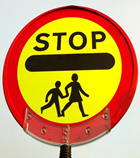 A School Crossing Patrol is urgently needed at Coalway Schools.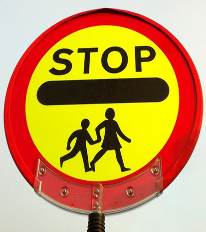 If you're reasonably fit and are available at the start and end of the school day, then the Head Teacher would be very pleased to hear from you.Could you be responsible for the safety of children?If you're interested, then please contactSarah Nash or Roz Edwards atCoalway Community Infant School or Tel: 01594 833457